PO Box 31152, Fichardtpark, 9317                     info@bmssk.co.za                      www.bmssk.co.za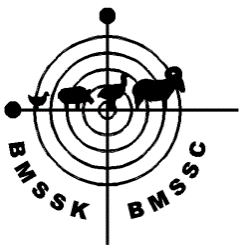 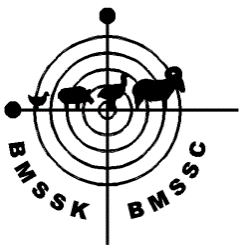 APPLICATION FOR MEMBERSHIPMain MemberAdditional members’ details (family option)              Note: Family only consists of life partner, school going children and/or Bona-Fida fulltime students U25DECLARATION BY PRIMARY MEMBERI hereby apply for membership of BMSSC and undertake on behalf of myself and the additional members mentioned above tokeep to the club’s rules and regulationsabsolve the official management and the Club, from any claims or costs, any legal liabilities or court cases, for restitution of whatsoever nature, that might be forthcoming as a result of my own, or my family’s participation or presence at any gathering or competition hosted at the premises of BMSSCpay applicable membership fee, as and when duegive 30 days written notice to the official management of the Club, before the end of the book year, if my intentions are to end my membership of the club.  Failing which, I will be liable to pay my membership for the next year.Give permission that any of the information supplied in this document may be presented to Central Firearms Registry, should it become necessary.N.B..  Payment and completion of this form does not automatic grant membershipI, ___________________________________________ ID ______________________________ declare that the above information is true and correct.  I acknowledge that any incorrect information submitted can lead to immediate suspension.N.B..:  Your attention are drawn to article 39 (1) (f) Act No. 75 of 1969, that stipulates that any person that supplies false information on this form, is guilty of misconduct.******PLEASE ATTACH A COPY OF ALL ID’s******I hereby apply for the ___________________________ option, inclusive of my cheque/deposit slip/cash to the value of 

R_______________________ according to the option as indicated, in payment of membership until 31 December 2022.                                                                                                                                     Note:  Application will not be considered if the money has not been received.Ttile:Ttile:SurnameSurnameSurnameSurnameNickname:Nickname:Nickname:Birth NamesBirth NamesBirth NamesBirth NamesID---OccupationOccupationStreet AddressStreet AddressStreet AddressStreet AddressStreet AddressStreet AddressStreet AddressPostal AddressPostal AddressPostal AddressPostal AddressPostal AddressPostal AddressPostal AddressPostal AddressContadtContadtContadtContadtContadtContadtContadtContadt(H)(H)(W)(W)(W)(C)(C)DetailsDetailsDetailsDetailsDetailsDetailsDetailsDetails(F)(F)E-MailE-MailE-MailPartnerPartnerPartnerPartnerPartnerTitle:Title:Title:Title:Surname:Surname:Surname:Surname:Nick NameNick NameNick NameNick NameBirth NamesBirth NamesBirth NamesID---OccupationOccupationContactContactContactContactContactContactContact(W)(W)(W)(C)(C)(C)(F)(F)DetailsDetailsDetailsDetailsDetailsDetailsDetailsE-mail  E-mail  E-mail  E-mail  E-mail  Child 1Child 1Child 1Child 1Child 1Title:Title:Title:Title:Surname:Surname:Surname:Surname:Nick NameNick NameNick NameNick NameBirth NamesBirth NamesBirth NamesID---Scholar / StudentScholar / StudentScholar / StudentContact DetailsContact DetailsContact DetailsContact DetailsContact DetailsContact DetailsContact Details(C)(C)(C)E-MailE-MailE-MailChild 2Child 2Child 2Child 2Child 2Title:Title:Title:Title:Surname:Surname:Surname:Surname:Nick Name:Nick Name:Nick Name:Nick Name:Birth namesBirth namesBirth namesID---Scholar / StudentScholar / StudentScholar / StudentContact DetailsContact DetailsContact DetailsContact DetailsContact DetailsContact DetailsContact Details(C)(C)(C)E-mailE-mailE-mailChild 3Child 3Child 3Child 3Child 3Title:Title:Title:Title:Surname:Surname:Surname:Surname:Nick NameNick NameNick NameNick NameBirth NamesBirth NamesBirth NamesID---Scholar / StudentScholar / StudentScholar / StudentContact DetailsContact DetailsContact DetailsContact DetailsContact DetailsContact DetailsContact Details(C)(C)(C)E-mailE-mailE-mailChild 4Child 4Child 4Child 4Child 4Title:Title:Title:Title:Surname:Surname:Surname:Surname:Nick Name:Nick Name:Nick Name:Nick Name:Birth namesBirth namesBirth namesID---Scholar / StudentScholar / StudentScholar / StudentContact DetailsContact DetailsContact DetailsContact DetailsContact DetailsContact DetailsContact Details(C)(C)(C)E-mailE-mailE-mailChild 5Child 5Child 5Child 5Child 5Title:Title:Title:Title:Surname:Surname:Surname:Surname:Nick Name:Nick Name:Nick Name:Nick Name:Birth NamesBirth NamesBirth NamesID---Scholar / StudentScholar / StudentScholar / StudentContact DetailsContact DetailsContact DetailsContact DetailsContact DetailsContact DetailsContact Details(C)(C)(C)E-mailE-mailE-mailHave a Shooting Club ever suspended you or refused membership to you?Have you or any of the additional members mentioned above ever been found guilty of any misconduct in respect of firearms or any other misconduct where fingerprints have been requested, or domestic violence, or a warrant been issued for arrest?  If so, please supply full details of each of the misconducts, with reference to date and place.Have you or any of the additional members mentioned above ever lost firearms, or have any of your firearms been stolen?  If so, please supply full details of each of the incidents, with reference to date and placeHave you or any of the additional members mentioned above ever been declared unfit to possess a firearm?  If so, please state whether being declared unfit by the police or court.  Please state where, when and for which reason.Have any of your, or of any the additional members mentioned above, firearms been impounded?  If so, please state where, when and for which reason.Have you or any of the additional members mentioned above ever been denied a firearm licence?  If so state where, when and for which reason.Bank details:	Bank:   	ABSA	Branch: 	334-134	Acc:	47 018 2296Hand in a Tuck Shop or post to or email to info@bmssk.co.za:Fichardtpark9317